BEVÁSÁRLÓKÖZPONT ÜZEMELTETÉSÉNEK BEJELENTÉSE, ILLETVE A BEJELENTÉS ALAPJÁN NYILVÁNTARTÁSBA VETT ADATOKBAN BEKÖVETKEZETT VÁLTOZÁS BEJELENTÉSEa vásárokról, a piacokról, és a bevásárlóközpontokról szóló 55/2009.(III.13.) Korm. rendelet alapján. (Kérem, a megfelelőt jelölje meg.)ÚJ BEJELENTÉS (illetékmentes)ADATMÓDOSÍTÁS (illetékmentes) Nyilvántartási szám: ……./………____________________                                                                                                            a bejelentő fenntartó aláírása(bélyegző)A fenntartó adatai:Neve: 	Egyéni vállalkozó esetén    születési neve: 	   születési helye, ideje: ……………………………………………………………………………………………………………………………	   anyja neve: 	   egyéni vállalkozó nyilvántartási száma: 	Székhelye / lakcíme: 	Cégjegyzékszáma / Bírósági nyilvántartásba vételi száma:Elektronikus levelezési címe: 	Telefonszáma: 	Az üzemeltető adatai:Neve: 	Egyéni vállalkozó esetén    születési neve: 	   születési helye, ideje: ……………………………………………………………………………………………………………………………	   anyja neve: 	   egyéni vállalkozó nyilvántartási száma: 	Székhelye / lakcíme: 	Cégjegyzékszáma / Bírósági nyilvántartásba vételi száma:Elektronikus levelezési címe: 	Telefonszáma: 	A bevásárlóközpont adatai:Elnevezése: 	Címe, helyrajzi száma: 	Területhasználat jogcíme:   saját tulajdon / bérlemény / egyéb           (Kérem, a megfelelőt húzza alá.)A bevásárlóközpont napi/heti nyitvatartási ideje: Az üzletek és más árusítóhelyek száma:Csatolandó okiratok:Budapesten, 20…… év …………………… hónap ……. napján____________________a bejelentő fenntartó aláírása (bélyegző)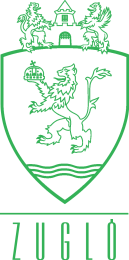 Budapest Főváros XIV. KerületZuglói Polgármesteri Hivatalhétfő:óra közöttkedd:óra közöttszerda:óra közöttcsütörtök:óra közöttpéntek:óra közöttszombat:óra közöttvasárnap:óra közötta bevásárlóközpont helyéül szolgáló ingatlan használatát igazoló okirat (a használat jogcímét igazoló okirat, pl.: bérlet esetén bérleti szerződés)IGEN  /  NEM a bevásárlóközpont helyéül szolgáló ingatlanon fennálló haszonélvezet esetében –, ha nem a tulajdonos vagy a haszonélvező a bejelentő –, a haszonélvező hozzájárulását igazoló okiratIGEN  /  NEM amennyiben a bevásárlóközpont helyéül szolgáló ingatlan közös tulajdonban álló ingatlan –, ha nem a tulajdonostársak közössége a bejelentő –, a tulajdonostársak hozzájárulását igazoló okiratIGEN  /  NEM gazdasági társaság bejelentő esetén aláírási címpéldányIGEN  /  NEM meghatalmazás a bejelentés ügyét intéző személy nevére (közokiratba vagy teljes bizonyító erejű magánokiratba foglalva, amennyiben az ügyet intéző személy nem az egyéni vállalkozó, illetve nem a gazdasági társaság cégbíróságon bejegyzett képviselője) IGEN  /  NEM 